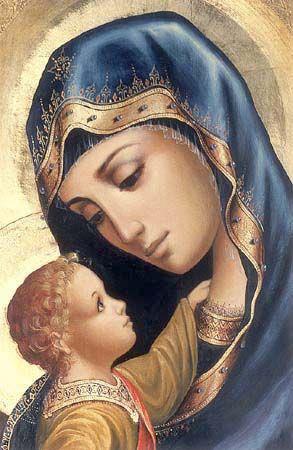 快訊1176期   主曆2022/01/23    常年期第三主日★ 活動訊息1.【主日彌撒】中央疫情指揮中心1/9公告：「維持二級警戒到1/24(加嚴戴口罩等防疫措施)」，加上近日疫情因桃機群聚擴散有升溫之虞，本堂即日恢復室內1.5公尺安全距離之防疫措施，並請遵守防疫人員指示進堂：(1). 全程戴口罩(2). 請依梅花座，坐在座位前面有號碼的座位，入座後請填寫防疫座位表，奉獻時繳回。(3). 一個跪凳只坐一人(同住家人僅限小小孩可同坐，但前後二排不坐人)(4). 一樓已滿80人時開放二樓座位區(請依排好的座位就坐，不移動座位)。(5). 彌撒後因防疫工作人員須即時消毒作業，請教友們不要久留。2.本堂主日學已恢復上課，希望家長們多鼓勵自己的小孩參加主日學與主相遇。3.【靈修研習】1521 年 5 月20 日依納爵在作戰中被砲彈擊傷，從此踏上他的皈依朝聖之旅。全世界的耶穌會和許多朋友們藉著慶祝依納爵皈依五百週年，邀請人們再一次的皈依於耶穌基督。依納爵靈修研習會 彰化靜山靈修中心(2022/3/19~20)；台北耕莘文教院(2022/3/26~27) 4.【快訊編輯】歡迎對快訊編輯有興趣、有熱忱的教友，加入快訊編印行列。有意願的教友可聯繫張福安弟兄(0932-362990)，或在 Line 官網留言。★祈禱園地 請持續為生病的神長們及本堂在病苦或困難中的弟兄姊妹祈禱；並為近兩年來安息主懷的教友：張韓希清(瑪利亞)、李張莉琳(羅撒)、劉玉霞(瑪利亞)、王許明菊(瑪利亞)、李之惠(瑪爾大)、潘錦雀(瑪利亞)、羅定遠（若瑟）、宋呂浮（安納）、李培玲（依搦斯）、吳相美(亞納)、林清榮(保祿)、邱俊銘(安德)、林銀英(瑪利亞)、周西君(德肋撒)、胡信德(斯德望)、潘朝昇(多瑪斯)、楊惠春(瑪利亞)、張素玉(德蘭)、劉光華(若瑟方濟)的靈魂、呂健鴻(安德勒)、關福權(若望)、陳溫順英（瑪利亞），及他/她們的家人祈禱。	※本週快訊編輯：邱智孚 	 ※下週快訊編輯： 張家興新竹教區桃園聖母聖心天主堂地址:桃園市桃園區成功路2段56號電話:(03)332-2067